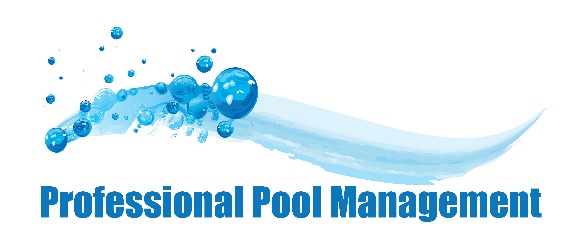 New HampshireWhat Must be Documented/Recorded(a) The operator of a Public Bathing Facility (PBF) shall conduct tests for disinfectant residual and pH prior to opening the PBF to the public and every 4 hours during operation.(b) If an oxidation-reduction potential (ORP) controller is used, it shall not be relied upon as a method for measuring the concentration of sanitizer in the water.(c) The operator of a PBF shall test a heated pool or spa for temperature prior to use and every 4 hours during operation.(d) The operator of a PBF shall conduct each test:(1) At each end of a pool or spa at the PBF that is 10,000 gallons or greater; and(2) At one location in a pool or spa at the PBF that is less than 10,000 gallons.(f) The operator of a PBF shall:(1) Maintain dated daily logs for the PBF for a rolling 12-month period; and(2) Make the records available to the department and patrons of the PBF upon request.The operator of a Public Bathing Facility (PBF) shall record the following on the daily log:(1) The results of the inspection of the cover/grate required by Env-Wq 1104.07(a);(2) The results of all tests conducted pursuant to (a) through (d), above;(3) Each time that the filter is backwashed or the cartridge filter is replaced;(4) Each time that a spa is emptied and cleaned;(5) Each operational problem, together with a description of all actions taken to address theproblem; andWater Testing FrequencyThe operator of a Public Bathing Facility (PBF) shall conduct tests for disinfectant residual and pH prior to opening the PBF to the public and every 4 hours during operation.ChlorinePOOL/WADING POOL:  1.0-5.0 ppm
THERAPY POOL/SPA: 2.0-10.0 ppmpH7.0-7.8 ppmTotal Alkalinity 60-180 ppmCalcium HardnessNot specifiedCyanuric Acid LevelsMax. of 50 ppmTest Kit RequirementsThe operator of a PBF shall use a water quality testing kit with unexpired reagents, such as diethylphenylene diamine (DPD) and phenol red, capable of testing for free and total chlorine or bromine and pH. The method used in determining the free available chlorine shall be such that the combined chlorine or other oxidizers that might be present in the pool do not affect the determination.Water ClarityClarity shall be such that the main drains are clearly visible at all times.Turnover RatePOOL: 6 hrs.
SPA: 30 minutes
WADING: 2 hrs.Bather Load (per bather)(a) The surface area of a swimming pool installed prior to the 2014 effective date of this chapter shall provide not less than 27 square feet of water surface per bather.(b) For pools installed on or after the 2014 effective date of this chapter, the following shall apply:(1) In areas of a swimming pool 5-feet deep or less, not less than 15 square feet (sq.ft.) of water surface area shall be provided per bather;(2) In areas of a swimming pool greater than 5 feet deep, not less than 25 sq.ft. of water surface area shall be provided per bather; and(3) For special recreational pools, not less than 25 sq.ft. of splash zone shall be provided perbather.(c) The surface area of a spa shall provide not less than 10 square feet of water surface per bather.Required Equipment(1) A light, strong pole not less than 12 feet long to which a body hook has been affixed;(2) A Type IV throwable rescue flotation device approved by the United States Coast Guard and capable of supporting an adult, with an attached throwing/retrieval line which shall be a rope at least one-quarter inch in diameter and one-half the maximum width of the pool or 50 feet in length,whichever is less; and(3) A first aid kit stocked for treatment of common pool-related injuries, which at a minimum shall contain the following:a. Impermeable, unused, and disposable latex-free medical gloves;b. Materials to control bleeding and to clean or cover minor cuts and abrasions; andc. A personal resuscitation mask or shield for performing rescue breathing.(b) If the owner of a PBF that does not have a first aid kit meeting (a)(3), above, is a political subdivision and its local legislative body has not voted or does not vote to approve funding for the first aid kit required by(a)(3), above, and the first aid kit is not fully funded by the state, the owner shall not be required to provide thefirst aid kit.PhoneThe owner of a PBF shall ensure that a telephone or radio capable of reaching emergency services is located within 200 feet of any pool or spa at the PBF.Drain Covera) The operator of a PBF shall inspect each cover/grate daily to insure the cover/grate has not beendamaged and is securely attached.(b) The owner of a PBF shall not allow bathers to use the PBF if any cover/grate is missing, broken, orsecured in such a way that it can be removed without the use of tools.Depth MarkingsThe owner of a PBF shall plainly and conspicuously mark the depth of water in feet at or above the waterline on the vertical wall of the pool or spa at the PBF and on the top of the coping or edge of the deck or walkway next to the pool or spa at the PBF.(b) Depth markers on surfaces used for walking shall be slip-resistant.(c) Depth markers shall be installed at:(1) The maximum and minimum water depths;(2) All points of slope change; and(3) Intermediate increments of water depth not to exceed 2 feet, nor spaced at distances greater than 25-foot intervals.(d) Depth markers on irregularly shaped pools and spas also shall designate depths at all major deviations in shape.(e) Depth markers shall be:(1) At least 4 inch in height;(2) Of contrasting color to the background on which they are applied; and(3) Of a permanent nature.CPO® RequiredYES